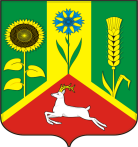 СОВЕТ ДЕПУТАТОВМУНИЦИПАЛЬНОГО ОБРАЗОВАНИЯВАСИЛЬЕВСКИЙ СЕЛЬСОВЕТСАРАКТАШСКОГО РАЙОНАОРЕНБУРГСКОЙ ОБЛАСТИЧЕТВЕРТЫЙ СОЗЫВР Е Ш Е Н И Е Очередного двадцать девятого заседания Совета депутатовВасильевского сельсовета Саракташского района четвёртого созыва20 декабря  2023 г                            с. Васильевка                                   № 139О досрочном прекращении полномочий  депутата  Совета  депутатовмуниципального  образования  Васильевский сельсовет четвертого  созыва по избирательному округу № 2  Гумерова Ильсура ШарафеевичаВ соответствии со статьей 10 Закона Оренбургской области «О статусе депутата представительного органа муниципального образования в Оренбургской области», пунктом 1 части 1 статьи 27 Устава муниципального образования Васильевский сельсовет Саракташского района Оренбургской области,  Совет депутатов Васильевский сельсоветаР Е Ш И Л :1. Прекратить досрочно полномочия  депутата Совета депутатов муниципального образования Васильевский сельсовет четвертого созыва по избирательному округу № 2  Гумерова  Ильсура  Шарафеевича .2. Контроль за исполнением настоящего решения возложить на постоянную комиссию Совета депутатов района по мандатным вопросам (Клюшникова А.А.).3. Настоящее решение вступает в силу со дня подписания и подлежит официальному опубликованию на официальном сайте администрации муниципального образования Васильевский  сельсовет Саракташского района Оренбургской области.Председатель Совета депутатов                                                 М.А. УгловРазослано: администрации сельсовета, постоянной комиссии, прокуратуре